LAPORAN PENELITIAN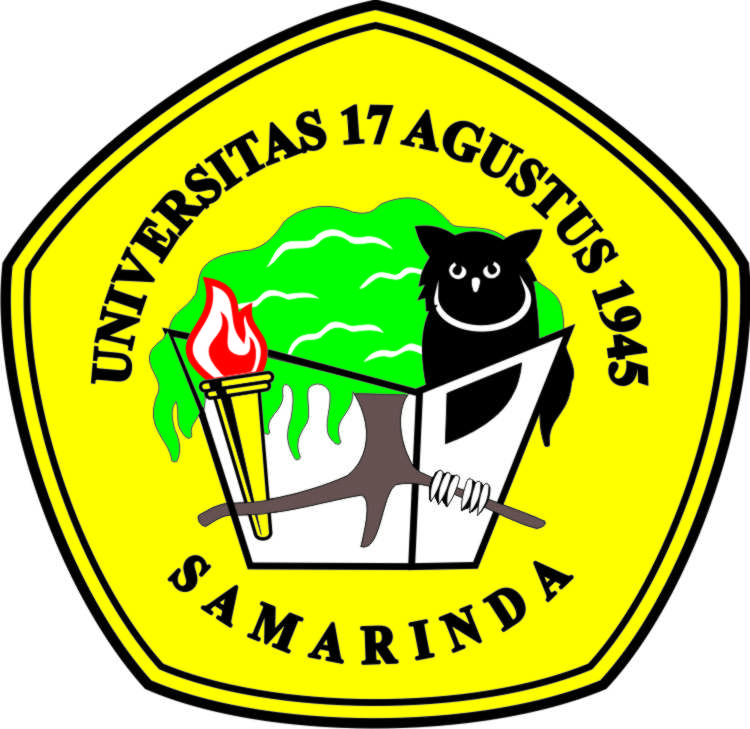 DI JALUR PENERBANGAN AIRASIA DALAM PENGENDALIAN RASA TAKUT  ZAINAL MUTTAQIN SEORANG PEKERJA SEJATI   Oleh :FAKULTAS ILMU SOSIAL DAN POLITIKUNIVERSITAS 17 AGUSTUS 1945 SAMARINDASAMARINDA2015HALAMAN PENGESAHANSamarinda, Februari 2015KATA PENGANTARSeorang wartawan sering mengadakan perjalanan jurnalistik yang melelahkan dan naik berbagai kendaraan antara lain pesawat udara yang sangat rentan terhadap kecelakaan sehingga sangat tinggi resikonya. Bapak Zainal Mustaqin sebagai wartawan senior dan  sangat kenyang pengalaman bepergian merupakan sosok contoh seorang yang tabah mengahadapi goncangan di pesawat udara.  Dalam tulian ini yang merupakan hasil penelitian kepustakaan yang meneliti bagaimana Bapa Zainal Mustaqin dapat bertindak waspada dan tabah selama perjalanan. Di situ disebut adanya awan jahat Comulunimbus  (CB Menurut kabar, kecelakaan disebabkan radar ATC tidak dilengkapi citra untuk memetakan awal awan jahat Comulunimbus  (CB). Padahal, BMKG sudah menyatakan di kawasan itu banyak  kumpulan CB. Kapuskom  Kementerian Perhubungan (Kemenhub),  JA Barata mengakui ATC tidak bisa memetakan awan, hanya pergerakan pesawat. Namun, hal itu menurut dia tidak menjadi  masalah. Sebab, setiap pesawat akan tinggal landas, pasti  mendapatkan laporan dari BMKG.  Dia mengatakan  bahwa di seluruh dunia, ATC hanya untuk  melihat pergerakan pesawat.  Selain itu, kami sudah   mendapatkan  bantuan dari BMKG.   Saat itu pas  cuaca Surabaya juga sedang cerah.Awan CB jangan ditembus.  Keputusan  pilot tetap memberangkatkan  pesawat, meski ada fakta  bahwa awan CB membentang panjang menghalangi lintasan terbang, memang menjadi pertanyaan. Pengamat penerbangan Kapten  Sumarwoto mengungkapkan, ketika kecelakaan terjadi, awan CB sudah terbentuk seperti pagar.  Berdasar foto satelit dari BMKG, panjangnya sekitar 100 mil (160,9 kilometer). Awan tersebut membentang mulai atas sekitar Bangka Belitung hingga di atas Kalimantan Selatan.  Menurutnya  awan  jangan  ditembus.  Saya juga  tidak tahu  kenapa  keputusannya  tetap terbang dan juga tetap lewat  jalur   tersebut.  Mantan  pilot tes PT Dirgantara Indonesia itu melanjutkan, awan  CB sangat berbahaya bagi sebuah penerbangan.  Sebab, di awan tersebut  mengandung listrik dan es sehingga tidak  boleh sampai menabrak.  Pilihannya seharusnya hanya tinggal dua yaitu, menunda penerbangan atau memindahkan jalur.Hasil penelitian ini bagus untuk pembaca yang sering bepergian dengan pesawat. Semoga bermanfaat.PenelitiFlorentinus SudiranDAFTAR ISIABSTRACT Di Jalur Penerbangan Airasia Dalam Pengendalian Rasa Takut  Zainal Muttaqin Seorang Pekerja Sejati.  This research is very simple one because it is the experience of a man who is accustomed to fly .He is Mr.Zainal Mutaqin the high manager in Jawa Post group.The researcher will know the feeling during his travel by AirAsia aircraft where everybody feels afraid of after the flight accident in West Kalimantan on 28  ,December 2014.The method of the research is by library research and the main news is taken from The DailyNewspaper KaltimPost in Samarinda ,East Kalimantan .It takes 2 months research by reading and clipping the daily newspaper concerned.The result of the research is that firstly if someone has much experience in flying he or she does not feel  afraid of and groggy as well.For him or her there is no fear of flying.Secondly , he is a real officer . The suggestion is that hi experience must be socialize to the passengers in flight continually.-----------------------------------------------------------------------------------------------------------------------------------Keywords : accustomed, experience, fear, Flight, travelPENDAHULUAANLatar belakang Menurut Berita dari Surat kabar harian Kaltim Post bahwa penyebab hilangnya pesawat Air Asia Indonesia PK AXC nomor penerbangan QZ8501, Ahad (28/12) pagi, sampai kini belum diketahui.  Kementerian Perhubungan (Kemenhub), Basarnas, dan Komite Nasional KeselamatanTransportasi (KNKT), pun belum mengetahui jelas musabab pesawat yang bertolak dari Surabaya menuju Singapura itu mendadak raib.Setelah mendengar hilangnya pesawat Airbus buatan Prancis itu, Kementerian Perhubungan (Kemenhub),  langsung menggelar jumpa pers di Kantor Otoritas Bandara Wilayah 1 Cengkareng. Djoko Murjatmojo, pelaksana tugas (plt) Dirjen Perhubungan Udara, menjelaskan pesawat take off dari Bandara Internasional Juanda pukul 05.36 WIB. Jika lancar, diperkirakan penumpang tiba di Bandara Changi Singapura pada pukul 07.57 WIB.  Namun, sampai berita ini diturunkan, pesawat itu belum juga mendarat di Negeri Singa (selengkapnya lihat infografis).Hingga pukul 06.16 WIB, keberadaan pesawat masih terdeteksi di radar Air Traffic Control (ATC) Jakarta.Namun, hanya berselang satu menit, petugas tinggal melihat sinyal Automatic Dependant Surveillance Broadcast (ADS-B) dari pesawat.Saat itu, kata Djoko, petugas ATC mencoba mengontak pilot. Namun tidak berhasil dan  pada pukul 06.18, pesawat sepenuhnya hilang dari flight plan track atau jalur tujuan terbang di radar.
Menurut Joko  radar itu  terlihat dua.  Rencana terbang dan   realisasi terbang.  Hanya rencana terbangnya yang terlihat, sedangkan pesawatnya tidak terdeteksi. Petugas tetap menunggu dan mencari.  Namun, setelah menempuh beberapa tahap awal sesuai aturan penerbangan, pada 07.55 WIB, QZ8501 sepenuhnya dinyatakan dalam status DETRESPA atau resmi hilang.Menurut Djoko, radar Basarnas seharusnya bisa mendeteksi lokasi pesawat jatuh. Pasalnya, di setiap pesawat terdapat alat bernama emergency locator transmitter (ELT) yang memancarkan sinyal.  Namun, sampai kini belum ditemukan..Menurut Djoko, dari kontak terakhir, pesawat diprediksi   hilang di perairan antaraTanjung Pandan, Batam, dan Pontianak, Kalimantan Barat. Tepatnya 100 mil ke selatan Tanjung Pandan.  Kemenhub langsung mengerahkan kapal navigasi kesana. Tak hanya itu, kapal Basarnas dan TNI AL pun dikerahkan.  Total, ada empat kapal perang TNI dilibatkan, yakni KRI Sutedi Sunaputra, KRI Todak, KRI Pattimura, dan KRI Sultan Hasanudin. Plus, enam kapal dari Basarnas.TNI dan Basarnas juga mengerahkan enampesawat dan satu helikopter .Djoko menegaskan, pencarian  dilakukan sampai pesawat ditemukan. Namun, searching tidak dilakukan malam hari karena kendala penerangan.  Sedangkan penyebab hilangnya Air Asia, Djoko mengaku belum tahu.  Sebab, sebelum dipakai pesawat sudah dicek  terlebih dulu di dua tempat, yakni Jakarta dan Surabaya  .Terkait cuaca                                                    buruk, Djoko  mengatakan  sebelum terbang, pihak bandara dan pesawat juga selalu berkoordinasi  dengan  BMKG. Mereka  belum bisa pastikan penyebabnya   sehingga  menunggu  investigasi  KNKT.  Banyak rumor yang menyebutkan bahwa pesawat itu sudah ditemukan  di  Belitung Timur.  Namun, Kepala KNKT, Tatang Kurniadi membantah, menurutnya masih mencari. Menurut dia, jika ada kabar penemuan, pihaknya akan langsung memberitahu.Bukan hanya di laut, pencarian juga dilakukan di daratan, seperti di Sampit, Pontianak, Belitung, dan Palembang. Pemerintah juga mendapatkan tawaran bantuan dari negara lain yakni, Singapura, Inggris, Malaysia, dan Australia.Namun, Tatang mengaku, bantuan dari negara-negara itu belum diterima ia mengatakan untuk mengusahakan dengan tenaga sendiri dulu.Menurut kabar, kecelakaan disebabkan radar ATC tidak dilengkapi citra untuk memetakan awal awan jahat Comulunimbus  (CB) . Padahal, BMKG sudah menyatakan di kawasan itu banyak  kumpulan CB.Kapuskom  Kementerian Perhubungan (Kemenhub),  JA Barata mengakui ATC tidak bisa memetakan awan, hanya pergerakan pesawat.Namun, hal itu menurut dia tidak menjadi  masalah. Sebab, setiap pesawat akan tinggal landas , pasti  mendapatkan laporan dari BMKG.  Dia mengatakan  bahwa di seluruh dunia, ATC hanya untuk  melihat pergerakan pesawat.  Selain itu, kami sudah   mendapatkan  bantuan dari BMKG.   Saat itu pas  cuaca Surabaya juga sedang cerah.Awan CB jangan ditembus.  Keputusan  pilot tetap memberangkatkan  pesawat, meski ada fakta  bahwa awan CB membentang panjang menghalangi lintasan terbang, memang menjadi pertanyaan. Pengamat penerbangan Kapten  Sumarwoto mengungkapkan, ketika kecelakaan terjadi, awan CB sudah terbentuk seperti pagar.  Berdasar foto satelit dari BMKG, panjangnya sekitar 100 mil (160,9 kilometer). Awan tersebut membentang mulai atas sekitar Bangka Belitung hingga di atas Kalimantan Selatan.  Menurutnya  awan  jangan  ditembus.  Saya juga  tidak tahu  kenapa  keputusannya  tetap terbang dan juga tetap lewat  jalur   tersebut.  Mantan  pilot tes PT Dirgantara Indonesia itu melanjutkan, awan  CB sangat berbahaya bagi sebuah penerbangan.  Sebab, di awan tersebut  mengandung listrik dan es sehingga tidak  boleh sampai menabrak.  Pilihannya seharusnya hanya tinggal dua yaitu, menunda penerbangan atau memindahkan jalur.Berdasar keterangan yang dihimpun, ketika menghadapi awan CB di depan, pilot QZ8501 Kapten Irianto sempat meminta izin ke ATC untuk belok kiri dan menaikkan ketinggian. Permohonan belok kiri sudah mendapat lampu hijau.  Sedangkan, izin untuk naik belum sempat diberi, namun pesawat lebih dulu lost contact.  Menurut Sumarwotomo menjelaskan sejumlah kemungkinan penyebab kecelakaan  Kemungkinan pertama, pesawat sudah mengalami icing.  Kondisi itu adalah ketika udara yang disedot mesin pesawat membeku menjadi es.  Selain suhu dingin, awan udara di awan CB juga banyak mengandung air. Yang ke dua mesin kemudian blame out, bahkan  kompresor  bisa  rompal  .Ia adalah satu dari  dua pilot tes N-250 saat pertama kali terbang  tersebut.  Kemungkinan   lain, ungkap  dia, adalah  situasi unusual attitude yaitu, ketika sistem autopilot tidak bisa lagi  mengendalikan  pesawat.  Umumnya, karena  pesawat  menemui  cuaca   buruk, semisal menabrak awan aktif.  Ketika itu, turbulensi kemudian menjadi sangat parah.Hidung pesawat lalu naik dan saat titik tertentu  kemudian stall (jatuh). Jika pilot terlambat  me-recovery seper sekian detik, unusual attitude makin tak terkendali, dan  secara spiral drive pesawat  menghunjam  kebawah.  Atas  peristiwa itu ada orang Korea Selatan yang ikut menjadi korban  sehingga orang Korea Selatan ikut  berdoa.  Menteri Luar Negeri   (Menlu) Indonesia Retno Marsudi mengatakan, pihaknya telah meneruskan  informasi AirAsia ini kepada pemerintahan negara lain yang terkait. Seperti diketahui pesawat tersebut juga membawa tiga warganegara   (WN) Korea Selatan ; satu   Inggris; satu WN Singapura ; dan   satu  Malaysia.  Selain itu, terdapat    satu WN Perancis yang menjadi kopilot pesawat.  Menurut  Retno dalam   komunikasi level menlu, kami yakinkan bahwa  semua  negara yang WN-nya  tercantum   pada manifest sudah  mengetahui   hal  tersebut.
KBRI Singapura juga telah menugaskan tim khusus di Bandara Changi. Mereka akan bekerja sama dengan operation room AirAsia. Sedangkan, tim   dari   Kemlu   bergabung  dengan crisis centre di Bandara Soetta.Di sisi lain, perwakilan pemerintah Korea Selatan (Korsel) mengaku terus berdoa atas keselamatan seluruh penumpang pesawat AirAsia QZ8501. Saat ini, pemerintah Korea  Selatan  sedang  berkomunikasi dengan pemerintah Indonesia untuk mengirimkan satu unit pesawat bantuan. Atase Media Rezky Seokgi-kim  mengucapkan terima kasih atas informasi yang cepat dan koordinasi yang baik dari pemerintah Indonesia. Kedutaan Besar Korea  Selatan  berharap agar kegiatan pencarian dan penyelamatan para penumpang dan awak pesawat yang dilakukan berjalan lancar.Sore kemarin, Wakil Presiden Jusuf Kalla memantau langsung perkembangan proses pencarian dengan  mendatangi Kantor Pusat  Basarnas.  Terkait bantuan dari negara tetangga, Jusuf  Kalla    mengungkap sejumlah tawaran sudah masuk, seperti Malaysia . Jusuf  Kalla    menyatakan, niat Malaysia memberikan bantuan itu bukan semata-mata karena AirAsia adalah maskapai swasta asal  jiran   tersebut . Jusuf  Kalla    menegaskan  pesawat   Air Asia yang hilang   kontak   adalah  milik   perusahaan Indonesia. Hal itu  bisa  dilihat  dari  salah   satu register kode  lambung  pesawat. Menurut Jusuf Kalla bantuan itu  memang  karena    negara  sahabat, dulu waktu (kecelakaan) Malaysia Airlines, kita   juga   bantu.  Sempat   beredar   kabar, Jusuf  Kalla    akan  mengambil  alih   langsung    kepemimpinan  tim  pencarian. Namun, saat  dikonfirmasi  terkait   hal   tersebut, ketua   umum PMI Pusat  itu   belum   bisa   memastikan.  Dia    masih   akan   melihat   perkembangan     dalam   beberapa    hari     kedepan.  Ia mengatakan ini standarnya pencarian dikoordinasikan Basarnas, Basarnas lapor  kepada   presiden, dan    juga   kepada   saya   untuk   setiap   kemajuan yang ada.Rumusan masalah Rumusan masalah dalam penelitian ini adalah bagaimana seorang Zainal Mutaqin dapat menahan takut waktu naik pesawat pesawat udara Lion Air setelah beberapa minggu sebelumnya sebuah pesawat AirAsia rute dari Surabaya ke Singapura  baru saja mengalami kecelakaan ?Tujuan penelitianTujuan penelitian ini adalah untuk mengetahui trik atau tip khusus bagaimana seorang Zainal Mutaqin dapat menahan takut waktu naik pesawat pesawat udara Lion Air setelah beberapa minggu sebelumnya sebuah pesawat AirAsia rute dari Surabaya ke Singapura  baru saja mengalami kecelakaan.Manfaat penelitianManfaat penelitian ini adalah untuk memberi tips atau trik bagaimana mengendalikan rasa ketakutan sewaktu naik pesawat udara Lion Air setelah beberapa minggu sebelumnya sebuah pesawat AIRAsia rute dari Surabaya ke Singapura  baru aja mengalami kecelakaan II. KERANGKA DASAR TEORIJalur Penerbangan Dengan Pesawat Terbang Airasia sebagai Independent  VariableUndang-undang lalu lintas udara Pemandu Lalu Lintas Udara (Air Traffic Controller, ATC) adalah profesi yang memberikan layanan pengaturan lalu lintas di udara terutama pesawat udara untuk mencegah antar pesawat terlalu dekat satu sama lain, mencegah tabrakan antarpesawat udara dan pesawat udara dengan rintangan yang ada di sekitarnya selama beroperasi. ATC atau yang disebut dengan Air Traffic Controller juga berperan dalam pengaturan kelancaran arus lalu lintas, membantu Pilot dalam mengendalikan keadaan darurat, memberikan informasi yang dibutuhkan pilot (seperti informasi cuaca, informasi navigasi penerbangan, dan informasi lalu lintas udara). ATC adalah rekan terdekat pilot selama di udara, peran ATC sangat besar dalam tercapainya tujuan penerbangan. Semua aktivitas pesawat di dalam Manoeuvring Area diharuskan mendapat mandat terlebih dahulu dari ATC, yang kemudian ATC akan memberikan informasi, instruksi, Clearance/mandat kepada Pilot sehingga tercapai tujuan keselamatan penerbangan, semua komunikasi itu dilakukan dengan peralatan yang sesuai dan memenuhi aturan. ATC merupakan salah satu media strategis untuk menjaga kedaulatan suatu wilayah/suatu negaraBerikut ini adalah tujuan pelayanan lalu lintas udara yang diberikan oleh ATC berdasarkan Peraturan Keselamatan Penerbangan Sipil (PKPS) bagian 170Mencegah tabrakan antarpesawat.Mencegah tabrakan antarpesawat di area pergerakan rintangan di area tersebut.Mempercepat dan mempertahankan pergerakan lalu lintas udara.Memberikan saran dan informasi yang berguna untuk keselamatan dan efisiensi pengaturan lalu lintas udara.Memberitahukan kepada organisasi yang berwenang dalam pencarian pesawat yang memerlukan pencarian dan pertolongan sesuai dengan organisasi yang dipersyaratkan. 2.   Pesawat terbang AirAsia grupAir Asia yang dimiliki konglomerat Malaysia itu memang  mempunyai jalur  penerbangan menuju   banyak   kota di Indonesia, salah-satunya    terbang  terjadwal   dari Balikpapan ke Kuala Lumpur, dan   sebaliknya. Ketika  sedang   berada di Kuala Lumpur International Airport (KLIA) 2, menunggu  terbang  dengan  AirAsia   ke Balikpapan, saya   lihat    daftar    kota yang diterbangi   AirAsia.  Antara lain, Surabaya, Jakarta, Bandung, Semarang, Jogjakarta, Makassar, dan    semua   kota    besar di Sumatera. Air Asia   menjadi   pilihan   banyak orang karena  kemampuan   memikat   khalayak  dengan   harga    tiket      murah.  Anak saya yang kuliah di Melbourne University Australia, yang sedang   menikmati   libur    panjang di Indonesia, tanggal 3 Januari    nanti   akan    kembali     ke    Melbourne naik  AirAsia MX  dari Denpasar, Bali. Seorang Zainal Mutaqin Sebuah| Fenomena Dalam Mengendaikan Rasa TakutSebagai Dependent Variable Zainal Mutaqin melaksanaan tugas sebagai direktur  afiliasi  Jawa Pos Grup 
Guncangan di udara sudah biasa bagi saya, karena  rata-rata terbang lebih dari seratus kali dalam setahun, sejak sepuluh  tahun  lalu.  Tugas  sebagai  direktur  afiliasi  Jawa Pos Grup mengharuskan saya rutin mengunjungi kota-kota, tempat koran-koran dalam jaringan Jawa Pos Grup diterbitkan.Ada beberapa orang yang mengalami ketakutan pada ketinggian terutama saat akan terbang dengan pesawat terbang, akan tetapi ini harus tetap dihadapi terutama mengingat jarak tempuh dan waktu yang dapat dipersingkat sangat banyak dengan menumpang pesawat terbang dari pada menumpang mobil pribadi ataupun bus komersil.Seperti dikutip dari Dailymail, Senin (14/6/2010) Dr George Fieldman, seorang ahli terapi perilaku kognitif dan Jennie Francis, seorang hipnoterapi memberikan beberapa tips yang bisa dilakukan jika seseorang memiliki rasa takut untuk terbang dengan pesawat, yaitu: Jangan menggunakan obat atau konsumsi alkohol George Fieldman memberikan peringatan terhadap orang yang menggunakan obat atau alkohol untuk mengatasi rasa takutnya. Karena hal ini hanya akan membuat seseorang menjadi ketagihan dan pada penerbangan berikutnya akan tetap merasa ketakutan, sehingga tidak mengatasi masalah. Ada beberapa teknik menenangkan yang akan membuat suatu perjalanan menjadi lebih mudah untuk dihadapi, yaitu berkonsentrasi pada pernapasan. "Bernafaslah dalam hitungan empat, lalu tahan pada jumlah waktu yang sama hingga bernapas kembali secara perlahan-lahan. Kondisi ini akan membuat seseorang merasa sedikit tenang," saran Jennie. Cobalah membuat segala sesuatu menjadi ringan Terdapat beberapa bagian yang bisa membuat seseorang merasa terancam, seperti sinyal-sinyal yang menunjukkan "terminal" dan "tujuan akhir". Suara-suara yang ditimbulkan ini terkadang menimbulkan kesan horor. Karena itu cobalah membuat lelucon dengan kata-kata tersebut sehingga bisa membuat tertawa dan mencari tanda yang serupa untuk membuat lelucon berikutnya. Turbulensi adalah suatu kesenangan Turbulensi adalah suatu kondisi yang bisa membuat seseorang merasa takut dan menyeramkan. Jennie mengungkapkan jika seseorang bisa menikmati kejadian tersebut, maka hal ini akan mengubah sikap orang tersebut. Cobalah untuk mengatakan pada teman bahwa turbulensi adalah sesuatu yang menyenangkan secara berulang-ulang. Hal ini akan memaksakan perubahan pemikiran dan mengubahnya menjadi lelucon. Menghadapi rasa takutGeorge Fieldman mengungkapkan satu-satunya cara untuk menaklukan rasa takut adalah dengan menghadapinya. Pada dasarnya, seseorang harus memulai untuk terbang agar bisa menghentikan rasa takutnya. Tahap awalnya cobalah untuk membiasakan diri dan mengenal lebih jauh mengenai interior pesawat, karena hal ini bisa membantu mengurangi rasa takutnya.Penerbangan adalah transportasi yang aman Jika melihat dari segi statistik, penerbangan adalah bentuk perjalanan yang paling aman. Jika dibandingkan dengan angka kecelakaan mobil, maka jumlah kecelakaan mobil jauh lebih tinggi. Kalau sudah terbiasa maka orang tidak akan merasa takut. Selain itu seseorang perlu bergantung pada ilmu pengetahuan yang ada dan tidak hanya mengandalkan perasaan semata. Ketahui beberapa hal tentang pesawat Terkadang seseorang memiliki ketakutan terhadap pesawat karena tidak mengetahui sepenuhnya tentang alat transportasi ini. Pesawat masih bisa terbang dengan aman ke tujuannya bahkan jika salah satu mesin gagal. Sebuah pesawat bisa meluncur selama 30 menit sebelum mendarat, bahkan tanpa adanya mesin yang bekerja. Pesawat juga bisa dilengkapi dengan sistem yang dapat menghindari tabrakan di udara. Selain itu pesawat juga memiliki radar cuaca untuk menghindari kondisi buruk dan tetap dilengkapi dengan peralatan terbang saat melalui badai. Serta memiliki bahan bakar yang cukup untuk melakukan alternatif pendaratan. Menggeser fokus dari rasa takut Orang harus mengalihkan perhatiannya dan memikirkan hal lain selain penerbangan. Jika hal ini tidak berhasil, cobalah untuk menghitung tiga hal yang bisa dilihat oleh penglihatan tepi. Begitu selesai cobalah untuk mendengarkan tiga hal yang bisa didengar, lalu temukan tiga hal yang bisa dirasakan seperti kaki di lantai, bokong yang duduk di bangku serta tangan yang berada di pangkuan. "Jika sudah selesai, ulangi lagi ke bagian awal dan temukan hal yang berbeda. Ini adalah cara yang sangat baik untuk membantu menenangkan pikiran," ujar Jennie.METODE PENELITIANWaktu dan Lokasi PenelitianPenelitian dilaksanakan selama Desember 2015. Lokasi penelitiannya adalah di Kota Samarinda dimana peneliti bertempat-tinggal  dengan alasan peneliti langganan surat kabar KaltimPost tersebut.  Peneliti cukup di rumah saja untuk meneliti dengan membaca ulasan Bapak Zainal Mutaqin yaitu perjalanan dengan AIRASIA lewat jalur yang pernah dilewati pesawat naas tersebut. Metode pengumpulan data.Surat kabar Harian KaltimPost  merupakan surat kabar pokok sebagai sumber yang berisi ulasan perjalanan jalur AIRASIA yang banyak dihuni awan tebal.  Semua yang ditulis oleh Bapak Zainal Mutaqin dihimpun dalam narasi kemudian dianalisis dikaitkan dengan peristiwa jatuhnya pesawat tersebut. Surat kabar ini adalah kelompok JawaPos Grup yang merupakan grup media yang besar yang tersebar di seluruh dunia.  Kantornya berpusat di Surabaya.  Alasan memilih surat kabar ini karena aksesnya besar sehingga  beritanya amat luas dan sangat akurat.Jenis  penelitian  yang digunakan adalah penelitian kepustakaan atau Library Research dengan pendekatan kualitatif yaitu dengan mengumpulkan berita-berita yang tekait dengan jatuhnya pesawat AIRASIA bulan Desember 2015 lalu  dikembangkan dengan berita tulisan Bapak Zainal Mutaqin di Surat Kabar kaltimPost sebagai pengalaman pribadi  sehingga lebih memiliki makna yang lebih mendalam  yaitu mengumpukan data sekunder dari Surat Kabar Harian terbesar di Kalimantan Timur. Disitu dinarasikan betapa tangguhnya beliau berugas tanpa mengingat bahaya di penerbangan.HASIL PENELITIAN DAN  PEMBAHASANHasil PenelitianKisah    penerbangan yang dialami oleh Zainal Mutaqin   seperti di bawah ini : Begitu  menghidupkan Black Berry Zainal Mutaqin, setelah mendarat di Surabaya kemarin siang, langsung beruntun masuk pesan yang cukup deras BB nya, baik berupa Black Berry Messenger (BBM) maupun Short  Message  System (SMS).Inya hampir sama: apakah ia sudah mendarat dengan selamat di Surabaya? Demikian pula dengan BBM istrinya. Ada sedikit  guncangan di jalur Palembang-Batam, tapi   saya  menganggapnya  biasa saja karena  memang  sedang  musim  penghujan. Sepanjang  penerbangan  itu  saya  lihat dari  jendela  memang  sedang  hujan.  Kemarin pagi  ia  dan  istrinya memang dalam   penerbangan  dari Kota Palembang  ke Surabaya, transit Batam, menumpang Lion Air JT 246 untuk rute Palembang-Batam take off pukul 07.30 Waktu Indonesia Barat (WIB).  Kemudian, JT 970 untuk  Batam-Surabaya take off pukul 09.00 WIB. Isi kiriman BBM maupun SMS dari kawan-kawannya, baik di Palembang maupun Surabaya itu, baru ia pahami ketika sempatkan singgah di warung soto “Bangkalan” di Bandara Juanda Surabaya. Banyak orang berdiri bergerombol menonton siaran televisi, yang memberitakan pesawat Air Asia hilang kontak, dalam  penerbangan Surabaya-Singapura. Dan ia sedang berada di jalur yang sama dengan pesawat Air Asia itu dalam penerbangan dari Palembang ke Batam, dan  pada jam yang hampir  sama pula.Ada berita bahwa pesawat jenis Airbus dengan nomor penerbangan QZ8501 itu berangkat dari Bandara Juanda Surabaya pukul 05.36 WIB, dijadwalkan  mendarat di Bandara  Changi Singapura  pukul 08.30 Waktu Indonesia Tengah (Wita).  Pesawat ini membawa 155 penumpang, sebagian   besar  warga Indonesia.  Pesawat  itu   dilaporkan    hilang   kontak  dengan   menara    pengawas  pada   pukul 07.55 WIB.   AirAsia   salah   satu  maskapai yang mendominasi    udara Indonesia. Ketika  pesawat yang saya  tumpangi  dari Surabaya menuju Palembang singgah di Jakarta, dari   kaca   jendela   ketika   sedang   antre di taxi way Bandara  Soekarno-Hatta Jakarta, saya  lihat   deretan  pesawat yang antre landing maupun take off didominasi   oleh Garuda, Lion Air, dan    AirAsia.Guncangan yang sampai menjatuhkan  selang-selang  oksigen di atas  kursi  pesawat pun pernah  saya  alami, ketika   terbang   dari Manado menuju Makassar Dari ruang  kokpit, ketika   pesawat yang kami tumpangi   merayap di taxi way, pilot mengumumkan   bahwa kami harus    bersabar 10 sampai 15 menit    menunggu  giliran  lepas  landas, karena  ada   beberapa   pesawat yang berada di depan kami, yang juga   menunggu    giliran take off. Juga   beberapa   pesawat   menunggu  giliran landing.  Saya    sempat  menghitung, ada   sepuluh   pesawat    yang take off    maupun     landing. Tepatnya   baru    menit ke-20 pesawat Garuda yang kami tumpangi    berada  di run way. Ketika       itu    saya    hitung   ada  enam  lagi  pesawat di belakang kami, mengantre   giliran take off. Itu  juga   terdiri   dari   pesawat-pesawat    Garuda, Lion Air , maupun  AirAsia.B.  Pembahasan1.  Penerbangan Dalam Cuaca Buruk Pernah Dialami Oleh Zainal Mutaqin  Seorang  Zainal Mutaqin  bertugas keliling se Indonesia untuk memonitor surat kabar di bawah Jawa Grup sehingga terbang adalah tugas dan kewajibannya karena mau cepat sampai tujuan.  Di perjalanan udara ia mengalami terbang yang nyaman karena udara cerah.  Seringkali ia juga mengalami penerbangan yang kurang nyaman karena hujan dan cuaca jelek sehingga ia tertimpa oleh keadaan sehingga ia tangguh menghadapinya.Ia juga sering terbang dalam keadaan darurat yaitu sampai level kritis sampai-sampai alat oksigin jatuh omatis karean cuaca.Hasil analisa bahwa ia seorang pekerja keras, pantang menyerah dan mental baja.Beruntun Masuk Pesan Yang Cukup Deras di HandphoneMasuknya pesan sms atau yang lain lewat BB maka ia dicintai banyak orang  dan teman-temannya masih trauma terhadap kecelakaan AirAsia yang lalu yang merenggut nyawa 155 orang.Teman-teman khawatirkan keselamatannya.  Cara mereka yang tepat adalah mengirim BBM atau sms. Mereka berharap bahwa kabar segera ia kirimkan atau membalas segera sms mereka setelah ia sampai di termninal kedatangan agar mereka merasa tenang.  Singkatnya naik pesawat jadi membuat koleganya was-was.Menonton Siaran Televisi, Yang Memberitakan Pesawat Air Asia Hilang KontakPeristiwa kecelakaan berkendaraan  seperti  jatuhnya pesawat terbang membuat orang menjadi histeris dan sedih hatinya karena pasti seluruh penumpang dan crew tewas .Mereka yang tewas adalah aset bangsa yaitu puter-puteri terbaik namgsamya.Umumnya yang naik pesawat adalah orang memiliki kekakayaan , pejabat inggi , sekolah tinggi , pengusaha ,seniman dan utusan daerah   sehingga negara kehilangan mereka tak ternilai harganya.Setiap ada kecelakaan serupa membuat masyarakat geram dan menjadi berkabung nasional.Jalur Yang Sama dengan Pesawat AirasiaJalur yang dilewati AirAsia Juanda – Palembang dan Jalur Juanda Singapura adalah sama yaitu di atas wilayah laut Kalimantan barat dan Sumatra Selatan ang sering tercadi  CB yang berbahaya sehingga  terlambat sepersekian detik saja pesawat akan jatuh menghujam ke bumi.  Zainal Mutaqin  tahu tetapi ia tetap tegar karena mengembang   tugas.  Dengan demikian maka pilot jalur itu harus berpengalaman dan cerdas.Maskapai Yang Mendominasi    Udara IndonesiaAirAsia grup adalah perusahaan yang mendominasi udara kita sehingga ia memilki pesawat yang banyak, modal yang kuat dan SDM yang cerdas.  Betapa tidak ia harus melayani semua rute di dunia dengan aman.  Masyarakat telah percaya kepadanya.  Dominasi ini jauga disertai dominasi tanggung-jawab dan kepercayaan yang diberikan kepadanya karena nyawa taruhannya.KESIMPULANKesimpulanPeneliti menyimpulkan bahwa :Penerbangan adalah beresiko tinggi baik harta, benda dan nyawaSegala reputasi dipertaruhkan Sekali khilaf fatal akibatnyaPenerbangan adalah mahal terkait alat, modal, SDM dan metodePenerbangan tidak dapat dipisahkan dengan teknologi dan cuacaSaranSaran-saran yang disampaikan oleh peneliti adalah :Persiapan yang matang sebelum mendirikan pursahaan penerbangan Pengelolaan harus canggihSDM yang mumpuni Asuransi harus mendampingi Evaluasi selalu mengikuti dimanapun pesawat itu berada.REFERENSIHttp://hubud.dephub.go.idhttp://hariankuini.blogspot.com/2010/10/mengatasi-rasa-takut-naik-pesawat.htmlSurat Kabar KaltimPost , 2014, Jawa Post grup, SurabayaSurat Kabar Tribun Kaltim, 2014. Grup Kompas Gramedia, JakartaUndang-undang Nomor tentang Lalulintas  udara Undang-undang Nomor 8 Tahun 1974 tentang Pokok-pokok  Kepegawaian Undang-undang Nomor     tentang Sisdiknas, Jakarta Undang-undang Nomor tentang Asuransi Undang-undang Nomor  tentang Kesehatan Undang-undang Nomor  tentang Perubahan iklim Undang-undang Reformasi Birokrasi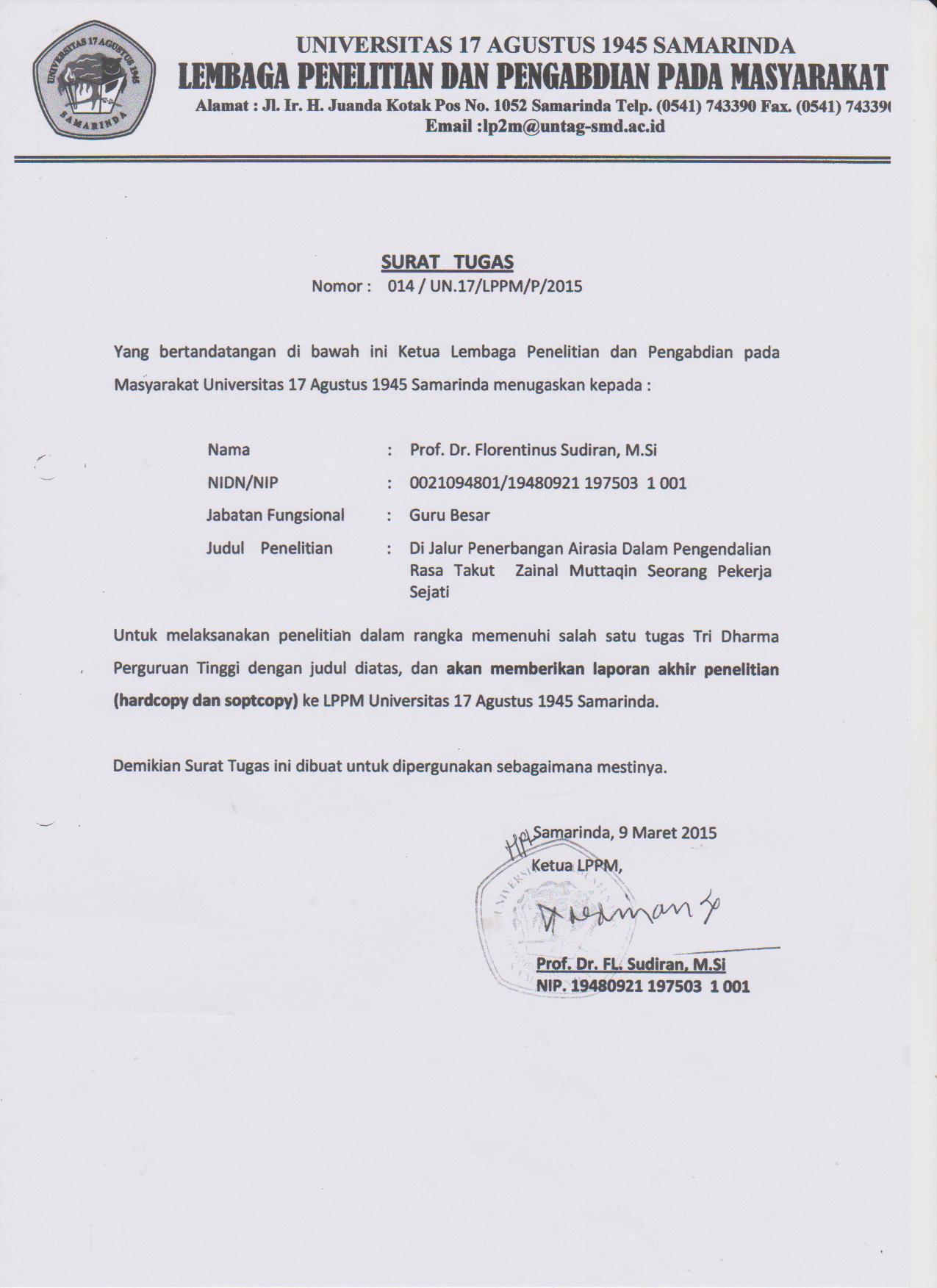 Nama :Prof. Dr. FL. Sudiran, M.SiNIDN:0021094801Judul Penelitian :Di Jalur Penerbangan Airasia Dalam Pengendalian Rasa Takut  Zainal Muttaqin Seorang Pekerja Sejati   Kode/Nama Rumpun Ilmu:Ilmu Sosial dan Ilmu PolitikNama  PenelitiNama Lengkap:Prof. Dr. Fl. Sudiran, M.SiNIDN:0021094801Jabatan Fungsional:Guru BesarFakultas/Program Studi:Ilmu Sosial dan Ilmu Politik UNTAG 1945 SamarindaNomor HP:0811584639Surel (e-mail):Fl.sudiran@yahoo.co.idHALAMAN PENGESAHAN ……………………………………………………………….…iKATA PENGANTAR …………………………………………………………………………iiDAFTAR ISI ………………………………………………………………............................iiiABSTRACT ……………………………………………………………………………………ivPENDAHULUAN ………………………………………………………………………..1KERANGKA DASAR TEORI …………………………………..……………………..5Jalur Penerbangan Dengan Pesawat Terbang Airasia sebagai Independent  Variable ………………………………………………………….5Seorang Zainal Mutaqin Sebuah| Fenomena Dalam Mengendaikan Rasa Takut Sebagai Dependent …………………………………………………….6METODE PENELITIAN ………………………………………………………………9HASIL PENELITIAN DAN PEMBAHASAN…………………………………………10KESIMPULAN DAN SARAN ……………………………………….........................13DAFTAR PUSTAKA …………………………………………………………………………14